
VAKTLISTE ANDRE VAKT MIDDAG LAURDAG 15.06.19.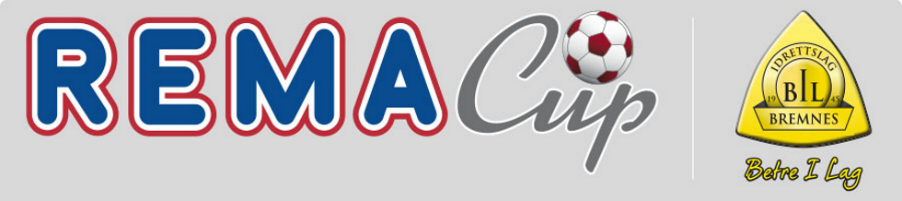 Denne vakta går ut på å hjelpe til med servering og rydding.
Vakta begynner kl 17.00 og varer til 21.00 Ein foreldre eller slektning til kvart born på Svortland G7 kjem på vakta. 

NB! Namn på den vaksne vakta og hans/hennes telefonnummer oppgis på lista, IKKJE bornet sitt namn!Me trenger 14 vakter og to vara. Dei som set seg opp som vara må kunne ringes til på kort varsel den aktuelle dagen.Ved spørsmål, ring Bremnes Idrettslag tlf 90591433. Ferdig liste sendes til remacup@bremnesil.no eller leveres på klubbkontoret.16 stk.   Denne fargen angir varaposisjonNamnTelefonNamnTelefonInga Sortland Svanheld99253886Ingrid Eriksen Fjodorov97669319Nina B. Brynjulfsen95975324Valentina Kotova47704276Randi RobberstadFitsum Aseged Degen46342336Øystein Kausrud91728684Leif Magnus Haldorsen97522493Roger M. Krogsæther91134442Bashir Hassan94829991